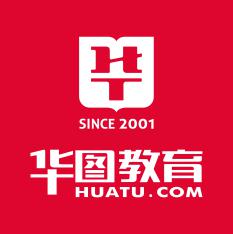 遴选选调公务员笔试面试备考资料华图教育遴选考试研究中心  编著师资简介桑老师华图教育面试培训创立者，遴选事业部总监，全日制研究生毕业。曾任乡、县党政负责人，省委党校教员、省直机关处长。从事公务员工作30年，积累了丰富的行政工作经验。对公务员考试录用、党政领导干部公开选拔与竞争上岗、公务员遴选选调笔试面试等考试培训研究近20年，具有独到的见解。主讲《行政职业能力倾向测验》《面试》《公共基础知识》《遴选考试课程》。理论功底深厚，发表理论文章40余篇，其中国家级6篇，编著2部。培训注重规律性，讲究实践性，富有针对性。辅导考生遍布全国十数万人，效果明显。金老师金老师 华图教育遴选考试培训资深讲师，曾任正处职领导干部7年。主讲中央机关及省直机关遴选课程、《申论》等。从政三十年，实践经验丰富，理论功底扎实，深谙政府部门办文、办会、办事规律和技巧。教学注重因材施教，善于发掘学员潜能，尤其能有效帮助学员在短期内把握解题技巧，提高应试能力，授课思路清晰，方法独特实用。张老师华图教育公选遴选及军转笔试、面试研发、培训专家，曾任部队与干部培训事业部副总经理，公司特聘专家，副教授，国家二级心理咨询师。社会阅历丰富，曾任民办学校校长、地方领导干部。桃李满天下，学生有厅级干部二十余人，处级干部二百多人。学术成就硕果累累，主要著述有： 1993年，《学生实用学习方法》，辽宁民族出版社，获国家八五重点子课题成果奖。 2005年，《成功树》，地震出版社，31万字。2008年，《怎样培养能自立会学习的孩子》，地震出版社，获中国心理卫生协会青少年专委会二等奖。2014年，主编《党政领导干部考试主观题分类精讲-2014新版》，人大出版社。2014年，主编《党政领导干部考试题520道及名师精解（面试）-2014新版》，人大出版社。2016年与2017年均主编《公开遴选公务员考试历年题精编》。个人理想：教育万人，重点培养千人，力争百人成大才！目 录第一章 遴选选调考情考务	1第二章 遴选选调考试特点	1第三章 遴选笔试怎么考	2一、 公务员遴选笔试题型	2二、 公务员遴选笔试命题特点	2三、 公务员遴选笔试测评要素	3四、 公务员遴选笔试测试方式	3第四章 遴选笔试解题思路	4一、 事务处理	4二、 案例分析	11三、 公文处理	13第五章 笔试试题	14第六章 遴选面试考情考务分析	20第七章 结构化面试基础知识	21一、基本形式	21二、测评要素	22三、基本题型	23第八章 遴选结构化面试答题思路点拨	23一、 求职动机与拟任职位的匹配性	23二、 人际交往的意识与技巧	23三、 计划组织协调能力	24四、 应变能力	24五、 综合分析能力	25第九章 面试题解析	25一、 自我认知类	25二、 人际交往类	27三、 计划组织协调类	29四、 应变类	30五、 综合分析类	32第十章 面试试题	34第十一章 华图教育及遴选事业部简介	36第十二章 华图遴选品牌优势	37第十三章 华图分校联系方式	37遴选选调考情考务“遴选”顾名思义，慎重选择、严格选拔、优中选优之意。2010年，国家公务员局决定在中央国家行政机关开展公开遴选试点工作，从省级以下机关遴选优秀公务员到中央国家行政机关工作。经过2年的试点，在总结各省市做法的基础上，中共中央组织部和人力资源社会保障部于2013年1月24日发布了《公务员公开遴选办法（试行）》，标志着公开遴选公务员工作走上制度化、法制化轨道。《公务员公开遴选办法（试行）》指出：公开遴选是指市（地）级以上机关从下级机关公开择优选拔任用内设机构公务员，是公务员转任方式之一。遴选考试内容包括笔试和面试，部分还有加试，由公务员主管部门统一组织实施。《办法》第十六条规定“笔试主要测试政策理论水平、分析和解决实际问题能力、文字表达能力等综合素质。”经公务员主管部门授权，面试可以由公开遴选机关组织实施。遴选单位可以根据实际情况，增加对业务知识的考察。遴选选调考试特点面向下级机关。公开遴选公务员一般只允许下级机关单位人员报考；而在现实中部分机关单位为了扩大选拔人才的范围，允许非下级机关人员报考，这种考试属于选调。具有公务员（或参照公务员管理）身份。公开遴选的报考条件是必须具有公务员身份，而报考选调的考生可以是事业单位或国有企业人员。达到一定年限的基层工作经验和岗位工作经历。报考要求一般是具备2年或5年以上基层工作经历，部分单位还要求具有同报考岗位相关的工作经历。公开考试。公务员主管部门根据公开遴选方案，面向机关内部或社会公开发布招考公告，组织公开考试。分级分类考试。中央级别的遴选考试采取分级分类方式，根据职务层次和职位类别进行。中央遴选笔试采取分级分类考试，例如2016年考试改革前，处级遴选考试考案例分析与对策性论文一科（A类），处级选调职位考案例分析与对策性论文一科（B类）；主任科员及以下遴选考案例分析一科（C类），满分均为100分。2016年考试改革后，处级遴选、选调职位考案例分析与对策性论文一科（A类），主任科员及以下遴选考案例分析一科（B类），满分均为100分。地方遴选考试一般不分级分类。遴选笔试怎么考公开遴选公务员考试是一项素质和能力的测试，主要测查应试者的政策理论水平、分析和解决实际问题的能力、文字表达能力等综合素质。公开遴选突出能力考查，考试内容本身并没有统一的标准，不同地区、不同职位的公务员遴选由于实际需求不同等，对应试者能力的要求各不相同，在考试内容的设置上差异也较大，但总体而言都包括对上述几种能力的考查，笔试内容的侧重点也有规律可循。公务员遴选笔试题型近两年来，遴选公务员已经成为选拔优秀年轻干部的一种重要途径和方式。通过对中央、国家机关及地方各省遴选公务员历年笔试试卷的分析，可以发现，目前遴选公务员笔试题型主要分为以下9种填空题、选择题(单项选择、多项选择)、判断题、简答题、论答分析题、综合材料题、案例分析题、公文改错与写作题、综合写作题。中央、国家机关及地方各省遴选公务员笔试的题型也各有侧重。公务员遴选笔试命题特点人岗匹配公务员遴选笔试坚持“干什么考什么”的原则，围绕遴选职位的工作职责和工作实际命题，重点考察应试者的政策理论水平、分析和解决实际问题、文字表达等能力。全面测评公共科目笔试范围囊括政治、经济、法律、管理、科学技术、历史、国情国力、公文写作与处理，主要测试应试者胜任遴选职位所必须具备的基本素质，特别是运用基本理论、基本知识和基本方法分析和解决实际问题的能力。专业科目笔试范围包括遴选职位需要的专业基础知识、专业管理知识和专业政策法规知识，主要测试应试者胜任遴选职位所必须具备的专业素质，重点是运用有关专业知识分析和解决实际问题的能力。主客观相统一遴选公务员笔试一般以主观题为主，所遴选职位的职级越高，主观性试题的比例越大。难易适中试卷中不同难度的试题比例较难试题约为20%，中等难度试题约为60%，较容易试题约为20%。公务员遴选笔试测评要素公共科目测评要素理论素养。对马克思列宁主义、毛泽东思想、邓小平理论、。三个代表"重要思想、科学发展观以及实际工作中需要的其他基本理论的掌握和灵活运用的能力。公共知识素养。对履行实际工作职责应具备的公共科目基本知识的掌握和具体应用的能力。政策法规水平。对党和国家的方针政策、有关法律法规的理解掌握和结合实际贯彻执行的能力。分析解决问题能力。对领导工作中的实际问题进行全面系统分析，抓住问题实质，有针对性地提出切实可行的解决办法的能力。文字表达能力。以规范、准确、简练、清晰的文字表达思想观点的能力。测评要素比例根据所遴选职位对知识和能力素质的要求确定。专业科目测评要素专业知识素养。对所遴选职位需要的专业基础知识的掌握和灵活运用的能力。专业政策法规水平。对党和国家有关政策和法律法规的理解掌握和结合实际贯彻执行的能力。专业管理能力。根据所遴选职位的要求，运用专业管理知识解决实际工作中实际问题的能力。所遴选职位需要的其他相关能力。该项具体测评要素因不同职位的要求而异。测评要素比例根据所遴选的职位对专业知识和能力素质的要求确定。公务员遴选笔试测试方式试卷满分遴选公务员笔试试卷的满分为日月分或150分。这样设定满分值，有利于根据笔试试卷题量的多少以及各题所赋分值的大小分别选定试卷的满分值。同时，这种分数结构还有利于在大规模笔试时扩大应试者之间分数的间距和提高试题的区分度。测试时限与此相对应，笔试的测试时限确定为150分钟或180分钟。这种时限规定，一般能让应试者在规定测试时限内完成测试，同时也符合笔试的施测特点。测试方式遴选公务员笔试的测试方式为闭卷。采用闭卷方式有利于应试者在规定时限内满负荷、高效率地作答；通过科学的试卷设计，以及对施测、阅卷等环节可能出现的误差因素的有效控制，能体现遴选公务员笔试的公平性与公正性。遴选笔试解题思路事务处理事务处理类试题是考查考生围绕材料所设定的日常性的工作任务或紧急性的工作任务，对人、财、物等资源进行合理配置，协调各方利益关系，完成工作任务，实现工作目标的题型。事务处理类试题一般分为：计划、组织协调类，应变类，人际沟通类。计划、组织协调类单事务处理组织协调类题型是常考题型之一，主要考查考生的计划、组织和协调能力。计划组织协调能力是公务员必备的基本素质之一，对于公务员来说，面对的工作错综复杂，必须要有明确目标，统筹兼顾，合理安排各种资源，协调各方关系，才能把工作做好。答题原则：一、依据工作目标，预见未来的要求、机会和不利因素，并做出计划；二、计划切实可行，具有可操作性；三、按计划执行的能力，执行过程中的变通能力；四、组织实施的严密性、条理性，有条不紊，主次分明；五、合理调配、安置人、财、物等有关资源，做到人尽其才、物为其用、财尽其力；六、善于总结提高，把感性认识上升到理性认识，更好地开展工作。答题思路：目的意义—准备组织—协调控制—总结提升例题：你单位要组织元旦文艺联欢活动，你是此次活动总负责人，请问你怎么组织？【参考答案】组织单位内部联欢活动，首先我会跟领导做好沟通，确定我们联欢活动的主要形式，内容及规模预算等。根据现有资源为单位同事及领导组织一次性价比最高的活动。另外跟以往做过类似活动的同事请教一些经验，收集一些效果较好的活动形式和节目。有了整体的思路以后就着手开展组织工作：【批注1：目的意义：明确本次联欢活动的意义，即本次活动的目的。】第一，我会根据单位办公的情况，选取非工作日的下午来做这场活动，另外联欢会的场地也应根据单位参与人数的情况来确定。一方面要注意音响效果；另一方面要注意场地大小符合规模。第二，我会通过多种途径选取符合联欢内容的节目，对节目选择要注意形式上要有娱乐性、内容上要积极阳光、具有一定教育意义。类型上语言类及非语言类的节目相结合。报名方式可以采取推荐报名、指定报名、自愿报名相结合的方式，鼓励各个部门配合我们做好这次联欢活动，并在征集节目的同时也提供一些奖励措施，鼓励大家做好节目的编排。【批注2：准备组织：考生需了解联欢活动的具体形式，主题，需要筹备的物品和资料，征集节目，申请经费，确定时间和地点，贴近活动主题以体现答题内容的个性化。】第三，对于联欢活动的具体流程及细节，为了达成更好的效果，要做好两套备选方案，以免有突发事件的时候也可以更好的将活动进行下去。流程中语言、非语言及游戏互动等环节，做好顺序安排，同时邀请部门领导进行讲话，带动联欢高潮。同时对于组织此次活动的工作人员要进行科学分工，做到专人有专责，以保证活动的正常开展，主要工作可以分成三个部分，包含筹备小组、演绎小组、接待小组。筹备小组主要负责对于音响设备、服装道具、礼品采购、茶点饮料、邀请函发放、座次安排等。演绎小组主要负责节目的选拔和彩排演练以及主持人的选择和串场。接待小组主要负责现场秩序的维护、对于领导的接待等后勤保障工作。第四，活动开展前要对场地进行布置，并且做出宣传展报，让更多的同事有兴趣参与进来，带动大家的积极性和参与热情。联欢会的开展过程中要注意不要过度生硬、刻板、机械的进行，过程要更为灵活自然，让所有同事们都可以在放松的同时观看到更多好的节目。做好后勤保障工作，给大家带来一场真正愉悦身心的联欢。第五，我们可以组织根据现场的情况，组织大家同唱一首歌，比如说单位的标志性的歌曲，脍炙人口积极向上的歌曲可以引起大家的共鸣，从而也增强单位的凝聚力和向心力。【批注3：协调控制：把控活动实施时的进程，注意细节，做好秩序和流程的控制，做好突发事件的应急处理。】第六，联欢活动结束后要打扫场地，归还设备。把联欢会当中最精彩的图片收集起来并编辑软文，发放到单位的网站或者内部共享群，方便同事们观看和回忆。【批注4：总结提升：总结部分要简介明了，突出活动的效果，以达到此次组织联欢活动的具体目的。】多事务处理答题参考原则：先重后轻原则，先急后缓原则，先大后小原则，先公后私原则，统筹兼顾全部完成原则。例题：今天之内，你有五件事情要做，身边只有助手小王可以配合你的工作。请问你将如何安排各项事情？（1）其它部门转送了一份重要的审批材料，今日之内务必上报领导。（2）领导安排撰写一份汇报材料，后天会议上用。（3）上午有两场会议：一场非常重要，一场不太重要。（4）下午四点有一场内部篮球联谊赛，你是球队的队长和主力。（5）有位朋友明天出国，其它朋友相约今日聚会为他送行。【参考答案】针对本题目中出现的各项事情，我将根据重要性和紧急性两个维度进行初步分析，并在分析结果的基础上作出恰当的统筹安排。上午有两场会议：一场非常重要，一场不太重要。前一场会议既重要且紧急，应当由我亲自参加；另外一场会议虽紧急但并不重要，可以由小王代为参加。其它部门转送了一份重要的审批材料，今日之内务必上报领导。这是一件非常重要的事情，时间上也比较紧急。应在我参加完上午的会议后立即处理此事。领导安排撰写一份汇报材料，后天会议上用。这是一件比较重要的事情，但时间上相对宽松。可以建议在我处理审批材料的时候，先安排小王代拟材料。等我处理完审批事宜的时候，再进行认真修改和撰写。如果工作时间不够，应考虑加班完成。下午四点有一场内部篮球联谊赛，你是球队的队长和主力。这是一件非工作事宜，但与工作、同事等紧密相连。所以在保证不影响正常工作的情况下，我方可考虑参加本场篮球赛。有位朋友明天出国，其它朋友相约今日聚会为他送行。朋友聚会属于私事，与工作没有任何关系。必须坚持工作为重的原则，当处理完当日所有工作后，方可奔赴朋友聚会。虽然很可能迟到，但表达了自己送行的友情，相信朋友也能理解。人际沟通类公务员人际沟通意识与技巧，通俗来讲就是明确与谁沟通、沟通什么、如何沟通，进而在交流的基础上调整交流各方面的利益和关系，使之分工协作，互相配合，和谐有序地完成行政目标。公务员在处理日常工作过程中，会涉及与以下几类人的人际交往，即与领导之间的关系；与同事之间的关系；与亲友之间的关系；与下属或其他单位的关系；与行政相对人之间的关系。答题参考原则：对领导尊重服从，委婉沟通，大局为重，具有协助精神，理性客观，在工作中，要坚决维护领导尊严，具备服从意识，关键环节及时向领导请示，积极配合领导工作；换位思考，委婉沟通，能站在领导的角度上考虑问题，从自己身上寻找不足，相信领导。对同事尊重理解，真诚相处，宽宏大量，沟通帮助，团结互助，以工作为重，大事讲究原则，小事发扬风格。对下属教育，引导、帮助，管理。对群众热情，服务，理解、体谅。人际沟通答题思路：态度——原因——化解——避免例题：你拟订了一个工作方案，但是你的领导和同事都不赞同，你将如何说服他们？【参考答案】工作方案的拟定，关系到后续工作的开展，是前期工作中重要的部分，优秀的工作方案可以优化工作流程、提升工作效率，所以工作方案的拟定非常重要，必须全方位、多维度考虑。这次我拟定的工作方案领导和同事都不赞同，说明这次的方案中有很多不完善的地方，需要我重新进行修改。我会广泛收集意见，立刻改正，对工作方案进行重新的审视，分析其中的原因，以便提出行之有效的解决对策。【批注1：意识到自己工作中的不足之处，以平常心来对待，进行全方面的调查，找到问题产生的根源，并且积极解决。】第一，如果是我的工作方案和和单位的整体战略思维不匹配，与单位的整体工作方向缺乏契合度，这会影响整个单位的工作方向，同时此方案也可能会做无用功。对此，我会进一步与领导沟通，尊重领导意见，按照单位整体工作方向对方案进行整改，以契合单位的发展方向。第二，如果是我的工作方案的思考不够深入，理论和实践有所脱节，会影响单位的工作效率，而且方案在施行过程中也会遇到现实中各种问题，导致实施难，那么现在及时发现问题改正问题也是对整个工作进程是非常有利的。对此，我会进一步调研，尤其是针对单位的一线执行人员，以把握更多细节，使我的方案更加立体丰满。第三，如果是我的工作方案创新性不够，对新问题没有拿出足够的新办法，我会重新修正。竞争优势的秘密是创新，一个有创新性的方案才能跟上发展的步伐。因此我会多查阅资料，分析对比，吸取创新经验，同时我也会发挥团队的力量，与同事一起研讨，通过思维的碰撞，激发灵感，使我的工作方案更能适应新形势下的新挑战，完成新任务。【批注2：调研得出具体的原因，并且给出解决对策，使自己的工作方案，不断完善和提升，直至符合领导和同事的要求，符合工作实际的要求。】工作中，难免会遇到困难和挫折，我们必须正视问题，勇于改正。相信通过以上积极的调整，我的方案一定会更完善，更符合单位工作需要，也能得到领导和同事的认可，我也会随着方案的执行，进一步修正方案，整合资源，将工作实施好。【批注3：表明决心，经过努力，一定能解决工作水平不高及领导对我印象不佳的问题。】应变类日常一般事务突发事情的应急处理主要指处理在工作和日常生活中发生的突发事务，尤其是会对正常工作秩序与原有工作计划造成不利影响的突发事情。具体要求是对事物的变化反映敏捷自然，有较强的应变能力，处理问题恰当、得体，心理承受能力强。题型特点：1、情境特点：“急”或“变”“急”：突然发生，需要立刻得到处理和解决；“变”：棘手的事件、失控的场面或出现无序的状态。2、给定身份：情境中往往为考生设定了身份。3、设问方式：“怎么办”、“怎么做”等。答题思路：分析情况—确定任务—解决问题—总结提高例题：一个群众在服务大厅办手续，资料不全，你给解释办理不了，正好领导过来，他说要反映你服务态度不好，你怎么办？【参考答案】作为服务大厅的工作人员，我们应该秉着热心、细心、耐心的理念去解决群众需要办理的业务。即使群众对我们的工作有误解，我们也应该动之以情、晓之以理的向群众耐心的解释清楚，消除误会。我相信，绝大多数的群众都是通情达理的，关键在于如何跟群众进行有效沟通，最终才能达成共识。【批注1：明确任务，说明解决问题的必要性和可行性】第一、我会立即向围观的群众解释说明，告诉他们这里面存在一些误会，一定会将问题解决，请大家抓紧时间去办理自己的相关业务。同时，请大厅的安保人员协助疏散围观群众，维持正常的办公秩序。第二、迅速平复自己激动的心情，让自己冷静下来停止辩解，同时劝慰群众不要激动，有话慢慢说，礼貌性的向群众致歉，如言辞态度有不当之处请求谅解，先稳住群众的情绪。然后，迅速的向领导汇报情况，让第三方来调节误会。第三、和领导一起将群众请到会议室，热情招待茶水就座。向领导说明群众咨询的政策，并请领导当面向群众进行解读。如果是自己政策解读有误，真诚向群众道歉；如果是自己言辞表达上或态度上有问题，承诺一定加以改正；如果是群众自身理解有误，做好政策的宣传工作，让群众深刻理解政策的内涵。【批注2：利用层层假设法，对可能出现的多种情况给出对策】第四、耐心送走群众，在心灵深处作深刻反省：为什么会到争吵的地步？要调整好自己的心态，端正自己的服务态度，并提高人际沟通的技巧。对于群众容易误会且经常询问的政策，做好提示工作，例如，专门印发宣传单作细致的政策解读。俗话说，冲动是魔鬼，在工作中我们要时刻提醒自己不要冲动，时刻保持清醒的头脑和平和的心态。多从工作中的琐事去磨炼自己的性格，形成不急不躁的好脾气。工作时，多换位思考，多从群众的角度去想问题，做到吵不还嘴、理性温和的办理业务。【批注3：总结提高：引用俗语加强力度】应对公共突发事件公共突发事件的应急处理。这里的公共突发事件指突然发生，造成或者可能造成严重社会危害，需要采取应急处置措施予以应对的自然灾害、事故灾难、公共卫生事件和社会安全事件。主要考查应对突发事件能力。应对突发事件能力——有效掌握工作相关信息，及时捕捉带有倾向性、潜在性问题，制定可行预案，并争取把问题解决于萌芽之中；——正确认识和处理各种社会矛盾，善于协调不同利益关系；——面对突发事件，头脑清醒，科学分析，敏锐把握事件潜在影响，密切掌握事态发展情况；——准确判断，果断行动，整合资源，调动各种力量，有序应对突发事件。答题原则：1.以人为本、坚持原则、兼顾灵活、请示领导2.工作为重、轻重缓急、有序处理、全面考虑3.心态稳定、快速反应、阳光心态4.用语恰当、逻辑严密、层次清晰突发事件应急处理的基本原则1.以人为本，生命第一原则。“天地之间，莫贵于人。”突发应急管理要凸显以人为核心的理念，将人的生命安全置于至高无上的地位，先救人、后救物。2.依靠科学，快速反应原则。突发事件管理要以科学理念为指导、以科学技术为支撑，采用科学的方法，做出快速的响应，进行高效的处置。3.社会动员，全民参与原则。突发事件应急管理要发挥政府的主导作用，有效地动员企业及社会蕴藏的人力、物力和财力，形成应对突发事件的合力。同时，增强全民的公共安全和风险防范意识，提高全社会的避险救助能力。4.军民结合原则。突发事件应急管理要发挥中国人民解放军、武警、消防和民兵预备役的骨干和突击作用，使其平时训练、急时应急。5.预防为主，防救结合原则。即应急不如防患。突发事件应急管理要以预防为第一要务，实现预防与救援相结合。答题思路：分析情况——确定任务——解决问题——总结提高例题：一些儿童在医院接种疫苗出现了问题，孩子家长聚集在医院门口闹事，情绪很激动，假如你是医院负责人，该怎么做？【参考答案】疫苗接种关乎孩子的健康，作为医院负责人对此事件有着不可推卸的责任。遇到这种情况，我会按照如下步骤进行解决。第一、立即启动群体性事件应急预案，组织工作人员，召开紧急会议，成立事件调查组与媒体公关组。【批注1：设立媒体公关组的目的是为了向公众进行正确的舆论引导，避免引起误解和恐慌，以及由此可能产生的对医院的信任危机。】第二、事件调查组负责与孩子家长代表主动联系，安抚其情绪，表明院方对此事的重视程度及解决决心，希望他们如实反映孩子注射疫苗后的反映，做详细记录。并紧急向院方负责人员核实情况。第三、根据家长反映及我方工作人员的工作记录，分析问题所在。并提出初步的解决方案征求家长和院里领导的意见。第四、如果是注射疫苗过程中出现的秩序混乱和漏掉个别人的话，组织人员协调秩序，并给漏掉的孩子登记，进行注射。如果是出现不良反应，就要紧急叫停，对出现不良反应的孩子进行及时的检查，并调查产生现象的原因，处理责任人。通过院方发言人对外界澄清事实真相，并向学生家长道歉。【批注2：利用层层假设法，对可能出现的不同情况给出对策】总之，要吸取此次事件的教训，严控源头，对疫苗注射流程进一步的规范，并做好应急准备，对可能出现的身体不适状况及时做好检查工作，争取在今后的疫苗注射过程中避免出现类似的问题。案例分析正确审题是做好题的基础。审题一旦出现错误，必然导致答题出现问题，或导致方向性失误，或导致信息错误或丢失。在阅读材料的基础上，对重要信息进行提取或者概括。提取或概括出来的信息，要用笔在题本上进行勾画或者标注。这些提取或者概括出来的信息就是组成我们答案的重要内容。在提取过程中，要跳跃摘词、快速组句，切忌整行整段勾画。提取的原则：首尾句原则、关联词原则、观点词原则、常见词原则首尾句原则示例：“入园难、入园贵”已成为时下M市年轻父母们的热议话题。走后门托关系，父母爷爷奶奶昼夜排队，为的是给宝宝在幼儿园里要一个名额。“入园难、入园贵”到底是怎样的境况？一方面，公办幼儿园一位难求。公办幼儿园一般都是由教育部门或其他政府部门开办，享受政府财政拨款，教师属事业单位编制，而且基本上都获得“省市级幼儿园”的最高评级，在市民中享有收费低、教学质量好的声誉；另一方面，大型小区的民办幼儿园也出现了入园难的状况，每逢招生报名，都会出现家长通宵排队的“盛况”。还有一些特殊幼儿园报名也很紧张，如一些由高校、企业办的幼儿园。通读上面这个材料，其传递的核心意思就是“入园难、入园贵”，这个观点从文段的首句就可以清晰地看出来。据统计，汉语的表达，60%以上的情况会在文段的首句中把该文段的意思概括出来。因此，如果我们把握了这个原则，就可以在阅读中达到事半功倍的效果。关联词原则示例：关联词语出现的地方，往往是重要信息出现的地方。在阅读材料时一定要注意一些表示逻辑关系的词语，这些关联词前后的信息很有可能就是答题需采纳的信息。不同的关联词表述的逻辑信息是不一样的，考生要善于把握句子传递的特殊信息。比如：转折关系关联词，转折后是表达的重点。我们看一句话：你最近总体表现还不错，但今天的事情还是砸锅了。这句话就不是表扬对方表现得好，而是批评对方把事情搞砸了。其他逻辑关系的关联词语，也各有侧重，典型的有递进关系的重点在递进后，条件关系的重点在于条件，考生在实践中要注意把握。并结合语句表达的内容进行综合判断。（1）转折关系：但是、然而、不过……，其实，实际上，事实上……（2）递进关系：更、不但……而且、还、进而、进一步……，不仅…还…甚至……（3）条件关系：只有…才能…；要想…必须…；如果…就…；假使…便…；要是…那么……（4）因果关系：因为……所以……，由于，因此……（5）并列关系：同时，首先、其次、最后，一方面……另一方面 ，既……又……，另外……观点词原则示例：观点句一般意义上是说材料中涉及到某些人的观点表达。这部分人一般上来说主要的载体是政府领导观点、专家学者观点、群众百姓观点等。不同主体的观点表达的信息内容是不同的，这个还是要根据内容来判断，做出提取和标记。（1）权威领导、政府权威部门以及负责人的观点，作用：制定政策和验证对策的依据和准绳。（2）学者的观点。往往是从某一个角度对特定事实展开分析，因而不一定很全面，需要辩证地分析。（3）老百姓的观点。通常是我们在实际工作中应当非常重视的，因而在考试中要善于把握其利益需求。常见词原则示例：在遴选考试的材料中，会频繁出现一些字眼，这些字眼都与成绩、问题、原因和危害、意义、对策有关，需要不断做题积累，敏感把握细节。角度类：根源、危害、教育、体制、领导、法律法规、监督、落实、经验教训等。成绩类：取得了、产生了、成效、效果等。问题类：不、差、没有、缺乏、缺少、缺失、损害、破坏、漏洞、淡薄、薄弱、危机、阻力、阻碍、滞后、缓慢、不利于、污染等。原因类：根源、因素、根据、依据等。常见词原则是我们在遴选考试中需要特别注意的，它往往与句子的意思表达相符，需要考生在做题中不断积累，积累得越多，就会把握得越好，也就会把握得越敏锐。公文处理公文处理工作包括拟制、办理、管理三个相互关联、衔接有序的工作环节。拟制包括起草、审核、签发三个环节；办理包括收文办理、发文办理和整理归档；管理包括复制、汇编、撤销和废止等。常考题型：公文改错、公文写作。公文改错请指出下列公文中的错误：××市人民政府办公厅通报全体市民：据反映得知，近日来本市部分地区有一种令人人心惶惶的传说，称原流行于某国的恶性传染病××热已传入本市，并已造成十几个人死亡。经本市防疫部门证实，这是完全没有任何事实根据的，本市至今从未发生过一起××热的病例。经核查证已查明，这一消息源于本市“晨报”二零零九年4月1日的一则“愚人节特快报道”。“本报”这种不顾国情照搬西方文化极不严肃的做法是非常错误的，已给全市人民的稳定生活带来了极其恶劣的影响。目前有关部门已对本报作出停刊整顿并令其主要负责人深刻检查等待纪律处分的处理。有关单位应汲取这一教训，采取措施以予杜绝。特此通报。××市人民政府启    二零零九年五月六日   公文写作2012年安徽省直机关遴选公务员笔试试卷第四题8月14日，省委第五批选派干部，长丰县罗塘乡叶集村党支部第一书记金岚岚，在为任职村贫困学生申请“希望工程”助学金的途中，突遇交通事故，不幸牺牲，年仅30岁。参加工作8年来，金岚岚始终严格要求自己，勤奋敬业，务实进取，深受组织、同事和群众的好评，先后3次被评为合肥市直机关、市审计局优秀共产党员，3次被评为优秀公务员，连续3年被单位评为先进工作者，先后荣获合肥市优秀审计主审和审计能手称号。今年5月，她积极响应组织号召，主动申请选派到最艰苦的农村基层任职，满腔热情地投身到帮助群众脱贫致富的事业中，直至献出宝贵的生命，诠释了一名年轻共产党员对党的无限忠诚和对事业的无比热爱。她舍小家顾大家，在担任项目主审时，女儿生病，婆婆住院，都坚持不请假，不耽误工作。到村任职后，顾不上年仅4岁的女儿，全身心投入工作，在短短103天的日子里，对470个五保户、残疾人、留守儿童家庭一户不落地进行了走访，让行动不便的村民用上了代步车，为贫困学生争取到了助学金，承诺给精神病患者提供定期治疗，对困难党员进行了慰问。在对开发区家电和摩托车下乡补贴资金、银行承兑汇票资金、国有企业收入进行审计时，她尽职尽责，深入细致，找出了问题，堵住了漏洞，维护了国家和人民的利益。在处室负责人因病请假时，她主动顶岗，圆满完成了各项工作。面对村民致富困难，她深入调研，摸清村情，制定并着手实施富民强村规划。在审计工作中，她总是以真诚的态度妥善处理好被审计单位和审计对象的各种矛盾。干一行爱一行、钻一行精一行，勤勤恳恳工作，脚踏实地干事。“我干完了，还有吗”是她的口头禅。高烧39.5度，她仍然坚持工作；别人午休了，她还在斟酌审计报告；领导正准备分配材料撰写任务，她已经拿出了初稿；临产当月，她仍然坚持担任项目主审，并主动承担档案整理、台帐和各项报表等工作；到村任职后，婉拒组织上的照顾安排，坚持吃住在村；在土地流转期间，头顶烈日亲手丈量土地。请根据上述背景材料，以“ⅹⅹ市委、市政府”的名义，代拟一份表彰金岚岚通知的决定。（要求：①内容周全，思路清晰，格式规范，语言准确，简练，庄重；②500字左右。）（20分）笔试试题2018年11月26日河北省委办公厅选拔优秀年轻干部挂职锻炼笔试题笔试时间：11月26日下午，第1场14:00—16:00，第2场16:30—18:30。1．习近平提出，生态环境保护和经济发展不是矛盾对立的关系，而是辩证统一的关系。对于这句话你怎么看？请就此写一篇议论文，2500字。2．给定两段材料。材料一是利用假住院套取医保资金，材料二是用医保卡当消费卡骗取医保资金。要求：写一篇议论文，题目自拟，2500字。2018年贵州省某地纪检部门遴选笔试题【第一题】省纪委正在调查一个省管干部时发现了A市某局周局长涉嫌严重违纪，省纪委讲该线索移交A市纪委处理，周局长的组织关系在A市，但是人事关系在省厅，有认为按照谁主管谁负责的原则，应该交由省纪委驻某厅纪检组处理。问题1：你认为省纪委这种做法对吗？请结合监督执纪规则作答。【第二题】刘某，党员，某市的市长；张某，党员，常务副市长，吴某，党员，政府办公室副主任。吴某为了与刘某、张某搞好关系，五一节期间分别送给刘某、张某5000元、4000元。五一期间，刘某将单位公车给其儿子，其儿子开车带同学在景区玩了三天。问题1：请从纪律角度分析刘某、张某收受吴某现金的行为。问题2：请从纪律角度分析刘某的行为。【第三题】雷某，党员，某县法院刑事审判庭审判员。2016年1月雷某审理一件盗窃案件，在庭审后向被告人辩护律师刘某提出借款3万元。刘某同意，并请求雷某在审理该案时给予关照，雷某应允。翌日上午，刘某将3万元交给雷某，雷某没写借据。后雷某将该借款用于自家春节旅游。问题：你是某市纪委监察委的干部，你如何看待雷某违纪违法问题？问题：请你谈谈如何理解监察委是政治机关？2018年5月20日深圳纪委遴选笔试题（考试时间：8：30—11：30）自古以来，中国就是一个人情社会，有同学圈、朋友圈、老乡圈。对于圈子，有人说，要想成为优秀的人，就要和优秀的人在一起；又有人说，进了班子还要进圈子，进了班子没进圈子等于没进班子。请你结合材料，联系实际，自拟标题，写一篇1500字的文章。要求：中心明确，内容充实，结构严谨，语言流畅。2018年3月湖南省常德市纪委遴选笔试题问题：你是核查组一员，组长安排你与一个同志开展一个调查。调查内容为某单位超标准接待问题，请拟一个调查计划。2018年1月21日湖南益阳市纪委公开遴选笔试题（8:30-11:00） 一、单选题60分，包括时政、法律、数学、语言理解、马哲，阅读理解。二、判断题10分，题目很长，主要考察纪委政策。三、写作题30分。给定4个材料，分别是：1.纪检派驻组改革精神；2.纪委严打系列典型；3.纪委自身人员存在的腐败问题；4.纪委严防灯下黑等措施。要求：请以“治人先治己，严防灯下黑”为主题写一篇议论文，1000字左右。2016年天津市直机关遴选公务员笔试试题参考答案一、请阅读以下材料内容，并回答问题。问题1：请从行政效能的角度谈政府这么做的意义。（10分）【参考答案】政府这么做的意义是提高行政效能。行政效能是指行政主体在实施行政行为时，以较小的行政资源，达到最大的政府工作目标。政府精简会议，减少文件，是落实中央八项规定的重要举措，对于提高行政效能有重大意义。1.有利于节约人力，提高行政效能。减少会议次数、人数、每人发言的时间，并且规定市级会议每次不超过120分钟，部门会议不超过90分钟，这就节约了人力。根据会议经济学原理，节约人力就是节约人力资本，就是提高经济效益，社会效益。2.有利于节约物力财力，提高行政效能。通知规定，媒体已播放的文件乡镇不再发纸质文件。这既节约了物力，也节约了财力和人力。此外，鼓励创新开会方法，多用OA系统，多用互联网，召开视频会议，这也有利于提高行政效能。3.改进工作作风，避免工作拖拉推诿，提高行政效能。限定部门上报市政府交办公文的日期，避免了工作拖拉推诿。同时，由于问题能及时得到回复、解决，也会避免上访事件的发生，这也极大地节约了行政资源，提高了行政效能。（414字）问题2：提高行政效能的瓶颈有哪些？（10分）【参考答案】影响提高行政效能的瓶颈，有下列几项：人员素质因素，这是第一位的影响因素。一是思想觉悟低，工作懒散不作为。他们一事当先，遇事不敢担当，要么推诿，要么拖拉不办。二是学习少，本领恐慌。尤其是网络操作能力不强，降低了在网上走群众路线的效能。党风政风大环境影响。政治经济大环境对人有巨大的影响。目前，党风政风虽大有好转，但是，经济发展，诱惑倍增，总有人会不断地以身试法。行政组织因素。一是监管不到位，考核评价奖惩不到位，干好干坏一个样，没有激发出行政人员创业争先，敢吃“螃蟹”的热情与勇气。二是信息化管理手段与水平不高。如前所述，干部中年龄较大的同志，网络使用意识稍差，操作速度较慢，导致信息化水平不高；与此相关，政府管理的“互联网+”、云用平台使用手段弱化，也是目前提高行政效率的不利因素。（350字）二、阅读以下材料并回答问题。问题1：建设智慧天津如何发挥市场的决定性作用？（10分）【参考答案】智慧天津是以“宽带天津”建设为基础，以新一代信息技术为支撑，以深化智慧应用为主线，推进城市管理和服务智能化，构建智慧化产业体系，强化网络安全保障的天津治理新模式。在此过程中，要广泛运用大数据等新一代信息技术；要涉及公共服务、城市管理、智慧经济、信息安全。这些内容大多涉及市场行为，必须让市场在资源配置中起决定作用。政府引导，市场为主。发挥政府在顶层设计、标准制定方面的引导作用。坚持市场导向，在公共管理和服务领域积极引入市场机制，鼓励社会资本参与建设投资和运营。以便让电力、燃气、交通、水务、物流等公用基础设施智能化水平大幅提升。同时，让联通、电信等企业共同发力，实现光纤网络、第四代移动通信（4G）网络实现城乡全覆盖。政府做好保障。一是政策保证，让企业有政府资金支持，有税收优惠。二是人才有社会支撑。三是信息平台建设支持，例如，涉农信息服务资源平台支撑。四是社会治安环境保障，不让社会黑恶势力及个别失地农民干扰企业正常生产。加强监管。一是政府监管，让企业合理合法经营。二是社会监管。加强舆论监管、媒体监督。三是城乡居民监管，包括产品质量、价格，服务态度的监管。（489字）问题2：如何实行网络安全保障行动？（10分）【参考答案】实行网络安全保障行动，要做到下列几点：1.国家行动。国家采取措施，监测、防御、处置来源于中华人民共和国境内外的网络安全风险和威胁。国家倡导诚实守信、健康文明的网络行为，采取措施提高全社会的网络安全意识和水平。国家积极开展网络空间治理、打击网络违法犯罪等方面的国际交流与合作。国家依法罚款、吊销营业证，直至刑法处罚。2.运营者行动。网络运营者必须遵守法律、行政法规，尊重社会公德，遵守商业道德，诚实信用，履行网络安全保护义务，接受政府和社会的监督，承担社会责任。3.网络相关行业组织行动。网络相关行业组织按照章程，制定网络安全行为规范，指导会员加强网络安全保护，提高网络安全保护水平，促进行业健康发展。4.客户行动。任何个人和组织使用网络应当遵守宪法法律，遵守公共秩序，尊重社会公德，不得危害网络安全，不得利用网络从事危害国家安全、荣誉和利益，煽动颠覆国家政权、推翻社会主义制度，煽动分裂国家、破坏国家统一，宣扬恐怖主义、极端主义，宣扬民族仇恨、民族歧视，传播暴力、淫秽色情信息，编造、传播虚假信息扰乱经济秩序和社会秩序，以及侵害他人名誉、隐私、知识产权和其他合法权益等活动。任何个人和组织有权对危害网络安全的行为向网信、电信、公安等部门举报。收到举报的部门应当及时依法作出处理；不属于本部门职责的，应当及时移送有权处理的部门。（567字）三、公文写作（20分）请以推进政务公开，建设阳光政府为主线，写个报告供领导参阅。（600-800字）【参考答案】天津市教委关于落实《2016年天津市政务公开工作要点》的报告天津市人民政府办公厅：为了落实《国务院办公厅关于印发2016年政务公开工作要点的通知》（国办发〔2016〕19号）和《2016年天津市政务公开工作要点》（津政办发〔2016〕49号）文件精神，市教委已经成立了以主要领导为组长的政务公开领导小组与办公室，并按委计划做了大量工作，现将主要工作情况报告如下：一、围绕深化改革推进公开。已列出58项权力清单和责任清单，按计划正在公开。二、推进教育政策公开透明。（一）对各级学校收费政策，已经分专题进行梳理，陆续在政府网站开设专栏、设立微博微信专题等方式集中发布。（二）推进政府投资的十五项教育建设工程，已做了审批、核准、备案、实施信息公开。三、围绕民生改善推进公开。（一）做好第三轮义务教育学校现代化达标督导评估。梳理义务教育划片工作程序、内容、结果，随迁子女入学办法、入学流程、证件要求和办理方式，陆续公开。（二）继续做好市属高校财务信息公开工作。四、围绕助力政府建设推进公开。（一）推进决策公开。探索建立教育利益相关方、公众、专家、媒体等列席政府有关会议制度，宣传组织阶段已经结束。（二）进一步加大对教育督查发现问题及整改落实、奖惩情况的公开力度。五、围绕扩大政务参与加强解读回应。（一）主动做好政策解读。教育系统相关解读材料已于文件公开后3个工作日内在政府网站发布。（二）各级教育部门主要负责人要当好"第一新闻发言人"，及时回应社会。重大事件发生后，要在24小时内举行新闻发布会。六、围绕增强公开实效加强能力建设。提升政务公开专业化理论化水平。教育、各部门要围绕3年内对政务公开工作人员轮训一遍的要求，制定业务培训计划，精心安排培训科目和内容，分级分层组织实施。我委坚持推进政务公开，促进阳光政府建设，已经取得阶段性成果。下一步，我委除了按照计划推进政务公开外，还要重点做好下列组织保障工作。（一）完善制度建设。完善主动公开、依申请公开等相关配套制度。（二）加强考核监督。将政务公开工作列入绩效考核内容，并将考核结果作为各级领导班子和领导干部考核、干部选拔任用、公务员年度考核的重要依据。特此报告。天津市教委办公室    2016年X月X日    四、请阅读以下材料内容并写作（40分）问题：请围绕如何推进扶贫工作写一篇策论。1000-1200字。【参考答案】小康路上一个也不能少十八大以来，以习近平同志为总书记的党中央，把扶贫开发作为关乎党和国家政治方向、根本制度和发展道路的大事。近几年我国已有6000多万人稳定脱贫，创造了世界奇迹。天津的扶贫采取的两线作战的办法，既帮助天津，也帮助新疆、青海贫困人口脱贫。宝坻区委援助新疆和田地区，“在2016年,民丰全县19个扶贫开发工作重点村的2100余户、近7000人就实现稳定脱贫。”截至2017年9月份,红桥区已为近1.2万户低保低收入家庭累计发放救助金1.27亿元。但是，扶贫资金的管理与跟踪等方面存在挤占挪用等问题，今后几年，每年大约要让1000万人口脱贫，任务繁重。因此，我们要抓紧脱真贫，真脱贫，小康路上一个贫困人员也不能少。导致贫困的原因有下列几种：一是理想缺乏。一些贫困人口好吃懒做，游手好闲，每天喝小酒，打牌，靠救济过日子。等，靠，要思想严重，政府给盖了蔬菜大棚，还等着给他准备种子。二是智慧缺乏。缺乏农业科技知识。下一代教育水平低，代际贫困没有被阻断。三是经费短缺及管理不当。存在挤占挪用、套取、多头申报、短期占用等情况。四是资源缺乏。贫困人口大多集中在老少边区，这些地方空气新鲜，但资源普遍缺乏。针对这些原因，扶贫要采取下列措施：励好志，坚持内源扶贫。内源扶贫是指要充分调动贫困地区以及贫困人口的积极性。扶贫工作中“输血”重要，“造血”更重要，没有脱贫志向，再多扶贫资金也只能管一时，不能管长久。因此，习近平总书记要求我们“扶贫先扶志”。一定要将扶贫和扶志有机结合起来，坚持内源扶贫，要通过理想教育送志气、送信心。教好人，坚持科学扶贫。在扶贫中，要解决会不会干的问题，科学扶贫。因此，对于贫困群众要进行智力传送，提高他们的劳动技能。这项工作要与项目扶贫相结合，该教剪纸教剪纸，计划搞农村电商的就要进行计算机操作培训。此外，还要加强基础教育，提高贫困人口下一代的教育水平，阻断代际贫困。用好钱，坚持精准扶贫。精准扶贫是指对象要精准，项目设计要精准，资金使用要精准等。在资金使用上，要做好预算，精打细算。更要管理好资金，坚决解决挤占挪用、套取、多头申报、编造虚假账薄、凭证，虚假配套资金等种种乱象。好钢要用在刀刃上，国家的钱一分也不能浪费，扶贫资金是百姓的救命钱，更要管理好。改变环境，特色加搬迁扶贫。农业效益对环境的依赖更大。对于交通不便土地贫瘠的农村，要区别对待。有条件的地方，要发展特色农业。利用优美的自然资源发展旅游业，特色农业，让贫困人口就地走上脱贫致富道路。对于自然条件十分恶劣的地方，要“搬迁一批，社保兜底一批”，让贫困人口到自然条件比较优越的地方生产生活，走上脱贫致富的道路。小康不小康，关键看老乡。没有贫困地区的小康，没有贫困人口的脱贫，就没有全面建成小康社会。小康路上一个贫困人员也不能少。我们要坚持内源扶贫、科学扶贫、精准扶贫、特色扶贫，补好扶贫开发这块“短板”，让全体中国人民如期实现小康，实现我们的第一个百年奋斗目标！（1200字）（解析人：张志清）遴选面试考情考务分析遴选面试题目由各招考单位自行命制或选择性使用统一命题，因此，各单位的面试时间和形式不尽相同。从考试形式上看，遴选面试与公务员考试相似，多采用结构化面试或无领导小组讨论，也有个别单位采用结构化面试+无领导小组讨论。如果采用结构化面试的形式，时间一般为15-25分钟，题量一般为3-5道。并且结构化题目仍然是常见的考察求职动机与拟任职位的匹配性、人际交往意识与技巧、计划组织协调能力、应变能力、综合分析能力五大题型。例如中办老干部局面试提问“你的工作所在地生产的蔬菜滞销，你会采取哪些新政策、新途径帮助解决这个问题？”这就是常规的考察应变能力、解决问题能力题目，在公务员面试当中也很常见。遴选的无领导小组讨论一般在中央部委采用，如公安部、民委等。由于参加遴选面试的考生已经具备丰富的工作经验，在所在岗位上从事过具体的业务工作，因此，遴选面试题目更具专业性和实践性，以更好地了解考生的实际工作能力。例如，中央机关审计署遴选面试提问“你去某事业单位审计时，接到举报说该单位与某房地产企业置换房产，造成国有资产流失，领导指派你负责这件事，你打算怎么调查？”遴选面试由各单位自行组织面试，这样做正是为了突出岗位匹配性，加强对考生专业素养的考查。因此，题目内容也会更贴近报考岗位。例如，国家安监局遴选面试就提问“国家安全监管总局党组书记、局长杨栋梁，在加强纪律建设先进经验事迹报告会上指出，安监人必须树立‘三种意识’(政治意识、责任意识、忧患意识)、‘一种精神’(敢于担当)。请你谈谈对三种意识、一种精神的看法，并着重谈谈以后工作中如何树立责任意识。”总之，遴选考试本身就是优中择优的过程，能够进入面试的考生都是工作经验丰富、理论基础扎实、写作功底深厚的优秀公务员。在努力突破笔试大关之后，面试才是更艰巨的一场硬仗，希望考生们能够提前备考，顺利进阶！结构化面试基础知识一、基本形式结构化面试，是根据所制定的评价指标，运用特定的问题、评价方法和评价标准，严格遵循特定程序，通过测评人员与被试者进行语言交流，对被试者进行评价的标准化过程。许多遴选考生在入职公务员的面试中参加过结构化面试。结构化面试对整个面试的实施、提问方式、时间、评分标准等过程因素都有严格的规定，这些因素在面试前应当经过相当完整的设计，不得随意变动。结构化面试具有内容确定、程序严格、评分统一、形式活而不乱等特点。一般情况下是5-9名考官，考生随机抽签决定面试顺序，按照固定的流程在规定的时间内回答固定的3-5道题目，考官现场打分。考场示意图如下：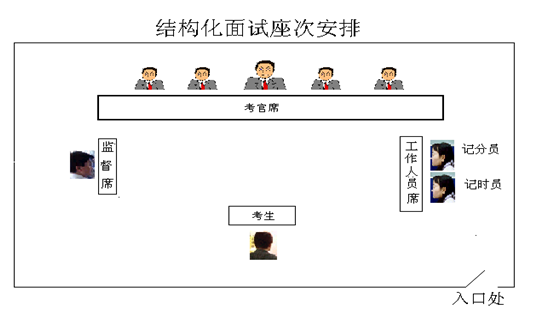 题目一般有两种形式：一种是题本形式，一种是读题。在回答问题时，可能是考生先看完所有题目，集中思考，连续作答，也可能是考官每问一题，考生答一题。面试指导语示例如下：面试指导语（主考官用）你好，首先祝贺你顺利通过了笔试，欢迎参加今天的面谈。请你来，是希望通过交谈，增进对你的直接了解。我们会问你一些问题，有些和你过去的经历有关，有些要求你发表自己的见解。对我们的问题，希望你认真和实事求是地回答，尽量反映自己的实际情况、真实想法。在后面的考核阶段，我们会核实你谈的情况。对你所谈的个人信息，我们会为你保密。面谈的时间为XX分钟。回答每个问题前，你可以考虑一下，不必紧张。好，现在就让我们开始。考生回答完所有题目后，主考官一般要问考生是否还有其它补充，如无补充，主考官即宣布请考生退场。通常情况下，考生退场时要礼貌地与考官道别，但是大多都忽视了一个重要细节，那就是要把桌椅之间的距离保持刚入场时的状态，然后向考官道别。面试答题结束后，评委根据评分标准打分，计分方式一般是去掉一个最高分、去掉一个最低分求平均分，就是考生最后得分。考官将各自对该考生的评分表交给计分员，核算分数。核算完毕，交给监督员审核。监督员和主考官签字后交给工作人员到候分室对考生宣布，或者在候分室张贴或者后续在网站上公布。二、测评要素遴选面试相比公务员考试面试来说难度更大，测评要素方面要求也更高。并且，遴选面试由各单位自行组织，不同单位测评表上的测评要素不尽相同。但总体来说，遴选面试主要测评要素如下：综合分析能力言语表达能力应变能力计划组织协调能力人际交往的意识与技巧自我情绪控制求职动机与拟任职位的匹配性举止仪表和专业能力仪态风貌三、基本题型对于各测评要素的考查，通常采取以下几种题型：求职动机与拟任职位的匹配性、人际交往意识与技巧、计划组织协调能力、应变能力、综合分析能力五大基础题型，另外，其他新的题型主要包括漫画类、故事寓言类、演讲类等题型，此类题型更多地侧重于考查考生的临场反应能力以及语言组织能力。目前，遴选面试题型以基础的五大题型为主，偶尔出现过情景模拟、材料题等新题型。遴选结构化面试答题思路点拨基于上述对近年来遴选面试考情考务的分析，初步预测2017年遴选面试基本会沿袭以往形式，对于各题型的答题思路有以下几点建议：求职动机与拟任职位的匹配性对自我认知与职位匹配类试题主要针对考生个人经历及报考岗位提问。例如“请你介绍一下你自己”、“请问你有那些优缺点”、“请问你为什么要参加遴选考试”、“如果考试失败，你会怎么办”等。这也是许多单位遴选面试特别喜欢提问的题型。回答这类问题，要注意自己的答案一定要与报考的职位要求相匹配，要重点挖掘自己的优点，这些优点反映在自己的学习经历、工作经历、个性特点上，强调自己所具有的这些特点恰恰就是自己的这一职位所需要的。对于遴选的考生来说，尤其需要针对自己的公务员工作经历深挖与所报职位的匹配性。比如报考的是否为同一系统，从事的工作内容是否相同或相关，技术能力有没有储备等。人际交往的意识与技巧作为已经在公务员队伍锻炼了几年的遴选考生而言，人际沟通的重要性已经不必多言。回答这类问题，要在日常经验的基础上，结合阳光思维来恰当表达。对于人际沟通类的题型，一个总体的思路就是遇到困难和挫折多在自己身上找问题，不从别人那里挑毛病。人际沟通类的考题按照题目中所设定的场景，考查考生处理与领导、同事、下属、群众等主体之间的关系。关于处理与自己上级之间的关系，主要思路是服从领导，尊重领导的权威；处理与同事之间的关系，要热心帮助同事，遇到矛盾要从大局出发，多忍让，不激化矛盾；对于下属一方面要在出现错误时批评教育、科学管理，另一方面要对下属多关心和鼓励，用其所长。这也是遴选面试与公务员面试的不同之处，遴选面试可能会在情景设置上让考生具备一定的领导职务，需要对下属或共同合作的同事进行管理，同时，矛盾情景也相对更复杂。因此，考生必须在复杂的情景中分清主要矛盾与次要矛盾，分别解决与各个主体的矛盾。计划组织协调能力组织管理类试题要求考生计划、组织一次活动，来考查计划、组织、协调能力。近年来这类试题的考查点越来越细化，注重考生的实际工作能力。回答组织管理题，第一，要有始有终。这个思路是指在答这类题时，要注意按照事情发展的时间顺序和逻辑顺序，按照准备、组织、协调、控制、总结的步骤依次进行计划和安排。第二，要全面考虑，其中对人的安排是核心。在进行准备时，不仅要确定活动的形式和流程，还要将人、财、物、地、时等活动要素考虑到位。在此须牢牢把握，对人员的安排必不可少。第三，要把自己放在活动情境中去考虑。组织管理类的题包含的类型很多，如接待、调查、会议、培训等等，各有各的特点，不能一概而论，在答题时要凸显该类活动的特点，杜绝套路化。同时，在组织管理类试题设问时，也有微观、宏观之分，都要求考生在相同时间内答出，这就要求考生对答题的详略和侧重要有所区别，抓住重点、表现亮点。总体说来，参加遴选面试的考生必须从题目设问出发，把自己放在特定的活动情境中，结合自己在公务员工作中的经验，具体分析题目，做出有特色、有针对性的安排，这样才能避免模板化，取得高分。应变能力由于遴选面试的考生们都具备丰富的工作经验，在解答应变题目时往往内容较充实，办法具体可行。在回答这类试题时，一是要注意心理的稳定性，迅速分析情况，积极思考相应对策，提出恰当的措施。二是要注意身份定位，身临其境，将自己置身于题中设定的情境中。这类试题经常会设定身份，那么考生的答题立场就必须以题目给定的身份为出发点，进入一个处理突发事件的模拟过程。三是要扩宽思维，多提对策。一个突发事情往往不止一个解决办法，考生应针对不同假设情况做出相应对策，并权衡利弊选择实施，最终将事件顺利解决。综合分析能力这一题型可以说是遴选结构化面试的必考题型。对于综合分析类的问题，首先要进行定位。定位包括对题目中所反映的问题的性质进行定位和对与之相关的知识点进行定位。对性质的定位指的是判断题目中的现象是积极类的、消极类的、还是辩证类的，对知识点进行定位是指迅速判断题目所反映的问题是属于政治、经济、文化、还是民生，是与我们党和政府的哪些大政方针相关，主要参考依据如十八大报告及当年的政府工作报告等。定位之后，要具体分析问题，分析问题的思维一定要发散，包括对问题所产生的原因、影响、对策等进行分析。综合分析题答题时要有三度，即广度、高度、深度，从政府工作的立场出发来考虑社会问题，多角度分析社会热点，从政府的高度出发来提出对策，解决问题。同时，在答题时要注意逻辑顺序要清晰，层次分明，重点突出，而不是想到哪里说哪里，胡子眉毛一把抓。以上就是回答结构化面试题的一些基本思路。当然，考生仅是知道这些思路还是远远不够的，必须通过反复的模拟练习才能取得明显的进步。面试题解析自我认知类1.请自我介绍一下你的优势和不足。如果你被遴选录用以后工作中和生活中有哪些困难，你会如何去解决？  【参考答案】各位领导你们好：我是来自基层检察院的一名公务员。我认为我的优势有以下几个方面：一是具有扎实的专业知识。在父母的教育下，在老师的培养下，我以优异的成绩考上理想的大学，出于对法律的热爱，选择了法学专业，四年的大学学习，系统的掌握了法律基础知识，特别是专业课都取得90+的成绩，大四的时候，通过了国家司法考试。大学毕业后被保送到中国政法大学民法专业攻读硕士研究生，三年来，在导师的悉心指导下，对民法有了较为深入的研究，公开发表论文5篇，其中一篇被人大复印资料收录，硕士论文被评为年度优秀。二是具有丰富的实践经验。研究生读书期间，在律师事务所实习，担任见习律师，对法律实务有了进一步了解。毕业当年，以优异的成绩考入某某省某县检察院，5年来，先后在档案、批捕、公诉等科室工作，坚守忠诚、公正、清廉、为民的院训，耐得住寂寞，做好档案整理，保证所有案件资料及时归档，整理归档卷宗**份；严格履行法律职责，严厉打击各类犯罪,维护社会公平正义，先后批捕**人，对**提起公诉，没有出现一起差错。连续两年被评为“先进工作者”，被区检察院授予“优秀检察官”称号。三是具有较高的政治素质。像很多年轻人一样，我也有自己的理想和追求，在大学二年级的时候，我就光荣的加入了中国共产党，10年来，无论是在学习、工作还是在生活中，能够以一个党员的标准严格要求自己，刻苦学习、深入研究、勤勉工作，作为法律人，能够用所学关注社会、服务社会，在任见习律师的时候，主要做法律援助工作，关心社会弱势群体，竭力做好服务，受到律师事务所和服务对象的好评。在工作中，勇于担当、甘于奉献、大胆创新、锐意进取，连续几年被评为优秀共产党员。如果被遴选录取以后，在工作和生活中面临的主要困难就是不适应京城的生活和不熟悉机关工作。在县检察院从事的是具体工作，直接面对群众，而在中直机关做的更多是文字、协调和沟通，对机关工作规律、能力要求不熟悉不适应，生活上最主要的困难是在北京买不起房。面对这些困难，首先要摆正心态，能到中直机关来，这对我来说是人生最大的机遇，一定要珍惜这个机会，不能贪图安逸，尽快实现从基层到机关，从县城到京城的转变，适应租房居住、早起晚归的生活。其次，要加强学习，掌握做好岗位所需的政策、法律、专业知识，向老同志请教做好机关工作的经验、方式方法，尽快进入角色，做一名合格的检察官。答题完毕！2.请你谈谈参加工作以来完成的最成功的一个工作任务是什么？遇到了什么困难，是怎么样解决的？【参考答案】参加工作以来，在领导的关心支持下，圆满地完成了领导交办的各项工作任务。在完成的诸多工作任务中，我认为最为成功的就是我在驻村扶贫工作中，多方联系，争取援助资金，建设了一所标准化的小学。在完成这个任务过程中，我遇到的最大困难就是校址用地的协调问题。由于村小学原有的场地较为狭小，建设新学校需要重新规划选址，县教育局和乡镇领导现场考察以后，决定在交通、生活等各方面都比较方便的地方建设一所规范化的农村小学，不仅可以满足我所在的村学生的就学，同时还可以方便周边的两个村的学生就学。由于新校址占用两户农民的宅基地和承包地，加之学校还要给周边村的部分学生提供就学，这两户农民就是不答应出让土地，严重影响了学校建设的进展。为了协调学校建设用地，我们村支两委一班人认真分析农户不愿意出让的原因，又通过该农户的主要亲属了解，主要有两个方面：一是借此想提高土地补偿金；二是不希望其他村的学生到此入学。情况搞清楚后，我们分别多次找两个农户做深入细致的思想工作，又请这两户德高望重的亲戚朋友帮助做工作，同时在政策允许的范围内，尽可能提高补偿标准，最后终于做通了工作。通过这件事，我认识到做群众工作，首先，必须有群众观点，要从群众利益出发，站在群众的立场上思考问题。其次，新时代做群众工作要以思想教育为先，相信群众的觉悟，只要思想工作做得仔细，群众会理解支持我们的工作。第三，做群众工作要讲究方法、讲究艺术，特别是不能欺骗群众、强迫群众，侵害群众的利益。答题完毕！人际交往类1. 如果你是中直机关的工作人员，单位安排你到基层挂职锻炼，你到基层后，基层的一些同志认为你好高骛远，做事不踏实、不认真，还认为你是来基层监督他们工作的。面对这种情况，你怎么办？ 【参考答案】作为中直机关的工作人员，单位安排到基层挂职锻炼，这在机关很正常，也很普遍。但是到基层以后，基层的同志认为我好高骛远，做事不踏实、不认真，还认为我是来基层监督他们工作的，确实没有想到会出现这种情况。所以，我必须改变基层同志对我的这些看法，不然，不仅会影响我的工作，同时对机关也会产生不好的影响。首先，我会向单位人事部门如实回报基层同志认为我是来监督他们工作的看法，请单位人事部门通过组织程序向基层单位及人员就中央机关选派干部到基层挂职锻炼进行解释说明，让基层同志明白安排机关干部到基层挂职锻炼，这是中组部《深化干部人事制度改革纲要》的具体要求，我来挂职的目的是为了做好上情下达、下上传，使上级机关对基层情况有更准确地掌握，便于有关政策的落实与推进，进一步提高机关工作的实践性，让机关的工作更加接地气。同时，到基层挂职锻炼也是培养机关干部的重要途径。当然，可能我在工作中有些言行不当，让基层的同志误认为我是来监督他们工作的想法，对此，我一定摆正位置，严格按照制度办事，履职尽责，脚踏实地、深入实践、调查研究、虚心学习，努力工作，确保工作“到位”不“越位”。其次，要认真对照反思我在工作中是否存在好高骛远、做事不实、不认真等作风方面的问题。从主观上讲，想干一番事业是每个机关公务员的共同愿望，我想利用这次在基层挂职的机会，展示自己的才华，为基层多做实事，为群众多谋福利，为单位多做贡献，可能由于不了解基层实际需要，不熟悉基层工作规律，不懂得基层工作方法，事与愿违，导致工作上好高骛远、华而不实。从客观上看，从机关到基层挂职锻炼，虽说对个人的成长有诸多好处，但是，个人也面临很多实际问题，比如，到基层工作辛苦，不能照顾家庭等，可能会产生临时观念、应付差事等思想，导致做事不实、不认真。第三，不管有没有基层同志反映的问题，我都本着有则改之、无则加勉的态度，引以为戒。一要加强学习，努力提高自身的思想政治素质，发扬机关的优良传统和作风，政治上讲看齐，作风上做表率，工作上讲实效。二要在基层领导班子会议上，认真查摆自己思想上工作上作风上存在的“不严不实”的问题，诚恳接受基层同志的批评，作深刻的自我批评，围绕自身存在的问题，制定整改措施，请基层的同志监督，务必落实整改。三要发挥机关干部视野相对开阔，接触面相对广泛的优势，多为基层牵线搭桥、出谋划策，为基层发展出实招、献实策，以实实在在的业绩赢得基层的肯定。四要沉下心来、扑下身子、放下架子，深入基层、深入群众、深入实践，在基层摸爬滚打锤炼本领、提升能力，竭力为群众做好事、办实事、解难事，在转变作风中增进群众感情、改变群众看法、赢得群众信任。答题完毕！2. 领导要你起草一个会议发言稿，你写好了以后，在会议前一天领导却说对发言稿不满意，可又没说具体对哪里不满意，请问你怎么办？ 【参考答案】如果在会议的前一天，领导说对发言稿不满意，又有没具体说对哪些地方不满意，我会采取以下措施：首先，如果是领导直接和我说的，我会直接请示领导，请领导谈谈具体对讲话稿哪些地方不满意。由于明天就要使用这份讲话稿，时间比较紧，搞清了讲话稿的不足之处，可以有充分的时间进行修改。如果领导是和别人说对材料不满意，我也要尽可能把问题搞清楚，最好直接向领导了解对材料哪些地方不满意。其次，如果领导没有时间回答我的问题，我会把讲话稿再认真的阅读，看看主题是否突出，讲话稿的内容是否全面，是否符合会议的要求；语言是否适合听众的需要，是否体现领导的特色，逻辑层次是否鲜明；语句是否通顺，遣词造句是否恰当；有无病句错字等。第三，我还会请其他领导或有丰富文字经验的同事，帮助发现文稿中有什么问题，及时修改。最后，起草文稿是机关工作的基本功，通过这件事，我一定要认真思考总结，是什么原因使得领导对讲话稿不满意？是我个人能力水平问题，还是领导对材料要求的基本风格？不管何种原因，在以后的工作中，都要扎实学习有关理论，提高文字写作水平，虚心向有经验的同志学习，学习撰写各种材料的基本方法，虚心向老同志学习，掌握本单位工作的基本内容，注意观察，不断总结，勤学多练，不断提高文字水平，适应机关工作需要。答题完毕！计划组织协调类1.某省新农村文化建设抓得很有特色，成效显著，领导安排你赴该省开展一次专题调研，你怎么办？ 【参考答案】新农村文化建设是社会主义新农村建设的重要内容，也是当前农村全面建设小康社会的关键环节，认真总结农村文化建设中的新鲜经验具有十分重要的现实指导意义。首先，我向领导请示，这次调研什么时间可以开始，给我多少长时间完成任务。其次，针对这次新农村文化建设调研，做好前期基础准备工作。一是内容方面的准备，如，对新农村文化建设目的、意义、作用、存在的问题，以及各地一些做法等等，搜集一些资料，看看专家们怎么说，各地党委政府怎么要求、怎么落实等。二是方法上的准备。考虑一下采用什么样的调研方式，调研哪些单位和部门等。第三，围绕本次调研的主题、目的，撰写调研提纲。提纲的主要内容包括：调研的主题、调研的方法、调研的地点、参加人员、时间安排等等。特别是围绕调研主题，细化调研主要内容，制定调研重点专题，防止调研中泛泛而谈走过场。第四，将调研提纲报送给领导审阅，经领导同意后，以通知的形式下发到该省有关单位，便于做好调研的配合工作。第五，在调研中，我重点做好两件事，一是开好一个座谈会。参加的人员主要有党委宣传部门、文化部门、农委、财政部门、新农村建设办公室，以及先进单位代表等单位。二是确定选好现场参观的典型单位，参观走访的单位一定要具有典型性、代表性。最后，围绕调查的内容，对该省的做法认真梳理，对典型经验认真总结、对建设的原因深入研究，并和该省的有关单位充分交换意见，拿出一篇高质量的调研报告，提交给领导。 答题完毕！2.领导让你一周内写完工作总结，该总结需要汇总相关部门和下级单位的情况，同时又让你到下级单位开展为期一周的考察，你怎么安排？ 【参考答案】领导安排让我一周内写完工作总结，这个总结需要汇总相关部门和下级单位的基本情况，这是写总结的基本要求。同时又让我到下级单位开展为期一周的调研，时间紧任务重，我一定要把这两件事情合理安排好，并高质量的完成。首先，向领导请示一下，为期一周的考查具体时间要求是什么，也就是什么时间开始。一般情况下领导不可能既让我到下级单位调研，同时又让我在同一周内完成工作总结的撰写。我应该在一周内把工作总结写好，我先了解一下自己手边或其他同事那里有没有相关部门和下级单位的基本情况，若是没有，我立即拟写个通知，要求相关部门和下级单位把基本情况在两天内以电子邮件的方式发给我。在这两天内，我将单位有关工作认真梳理一下，完成了哪些任务，取得了哪些成效，存在哪些问题等，按照工作总结的要求撰写好提纲。同时，还把到下级单位调研细列一个提纲，经领导同意以后，以通知的形式发给下级有关单位，让他们提前做好有关准备。待相关部门和下级单位的基本情况搜集上来以后，动笔撰写工作总结。其次，如果领导要求在同一周内，既要完成工作总结，又要去下级单位调查研究，我将把这两项工作有机地结合起来。在没有下去调研前，一是要梳理一下全年工作情况，列好总结提纲，同时看看手边有无相关部门和下属单位的基本情况资料，若是没有可以委托同事帮助搜集，再发送至我的邮箱；二是做好下去调研的准备工作，明确调研的主题、确定调研的方法，选好调研的地点等，拟好调研提纲，经领导同意后将调研提纲以通知的形式下发到有关单位。在调研的过程中，兼顾了解下级单位的基本情况，为撰写总结材料积累素材，再利用调研的富余时间或晚上加班，完成工作总结。最后，将工作总结及调研情况向领导汇报。答题完毕！应变类1.假如你是扶贫办的工作人员，现在村庄遭水灾被水淹了，要你组织救助，你怎么办？ 【参考答案】如果我是扶贫办的工作人员，现在村庄遭遇水灾，单位要我组织救助，我将采取以下措施：第一，立即向党委政府回报，建议成立由党委政府负责同志、民政、公安、交通、卫生、气象、电力、通讯等部门参加的抗洪抢险工作指挥部，下设抢险组、安保组、防疫组、通讯组、保障组等，明确工作任务，强化工作职责。并根据灾情决定是否请求当地武警消防部队帮助救灾。第二，马上组织村民转移，根据水灾的具体情况，组织民兵突击队帮助村民转移财产和牲畜，安全转移要先人员后财产，先老幼病残人员，后其他人员，告诉村民切不可心存侥幸或救捞财物而贻误避灾时机，造成不应有的人员伤亡。把灾民转移到地势较高等安全的公共场所，也可以动员灾民投亲安置，调集帐篷、食品、饮水等物资，将灾民妥善安置好，要求卫生部门做好灾民生活环境的消毒防疫，公安部门做好灾民的安全防范；要求村党支部和村委会要充分发挥组织服务作用，把灾民组织好服务好，保证灾民有饭吃、有衣穿、有住处、有干净水喝、有病能治疗等生活“五有”保障。第三，安排民兵巡逻队，配合派出所民警加强农村的治安防范，防止有人借水灾之际，盗取村民的财物，特别是没有来得及转移的财产。做好灾民的思想工作，特别是防止少数灾民冒险偷偷返回自己家中拿取尚未带出的物品，以免出现危险。第四，洪水退下以后，请建设部门组织人员对灾民房屋进行鉴定，经鉴定安全的房屋，灾民才能搬入居住；安排卫生部门组织各村对居民生活场所进行全面消毒，防止传染病发生。最后，把救灾工作和精准扶贫工作有机结合起来，做好核灾减灾工作，对受灾较重的农户特别是贫困户要重点安排救助，确保每一个灾民能够过上正常的基本生活。答题完毕！2.单位组织一次大型国际会议，开会时间已到，但有一位重要嘉宾尚未到会，原因是忘记拿发言稿，正返回宾馆去拿讲稿，这时你作为会议组织者，该怎么办？ 【参考答案】作为一个大型国际会议的组织者，开会时间已到，还有重要的嘉宾尚未到会，说明会议在组织、协调和服务等方面还存在着不足。首先，我会要求大会准时召开，不会等待嘉宾；其次，立即了解该嘉宾在此次会议上的发言顺序在什么时间段；第三，了解嘉宾何时能返回会场参会议。如果按照发言顺序，嘉宾在赶到会场时会议不受影响，会议将按照原定计划进行；如果嘉宾在其计划发言时间之前不能赶到会场，在不影响会议效果的前提下，临时调整会议议程，然后在嘉宾赶到会场以后安排嘉宾在适当的时间发言。为防止此类事情的发生，作为会议的组织者在以下方面还要做好安排：一是在大会上再次提醒强调参会时间、参会内容和参会所需要的材料；二是将这些注意事项在代表所住的酒店电子显示屏上予以公布，提醒参会嘉宾；三是可以利用手机短信推送以上信息提醒参会嘉宾；四是在经代表许可的前提下，可以把参会嘉宾发言材料在会务组备份，一旦发言者需要会务组立即提供；五是如果出现发言材料或者其他影响会议的召开的物品忘记带到会场，在征的嘉宾同意的前提下，可以协调嘉宾住宿的酒店服务人员帮助送至会场。总之，作为会议的组织者，为保证会议的顺利进行，事前要将会议方案做的要细之又细，全之又全，特别是这样的大型国际会议，所谓外交无小事，会议组织的好，将会使我们国家产生重大的国际影响，反之会议出现一些意外，尽管可能是嘉宾个人的原因，但是产生的不良影响却是会议的主办方，所以，对待这样的国际性会议，一定要站在国家的高度，按照外交的标准来安排，精心组织、细化服务，确保会议顺利召开。答题完毕！综合分析类1.在2016年1月29日召开的中共中央政治局会议上，中国共产党首次公开提出“四个意识”，即“增强政治意识、大局意识、核心意识、看齐意识”。请你谈谈做为一名公务员如何做到具有政治意识？ 【参考答案】2016年1月29日，习近平总书记在中央政治局会议上强调，只有增强政治意识、大局意识、核心意识、看齐意识，自觉在思想上政治上行动上与党中央保持高度一致，才能使党更加团结统一、坚强有力，始终成为中国特色社会主义事业的坚强领导核心。这一深刻论述，不仅为全面从严治党指明了方向，而且为各级公务员修身做人、谋事创业提供了重要遵循。所谓政治意识，包括政治方向、政治立场、政治观点、政治纪律、政治鉴别力和政治敏锐性。公务员政治意识，关系到党的团结与统一，对于全面建成小康社会、实现中华民族的伟大中国梦具有决定性的作用。所以，作为公务员必须要高度的政治意识。首先，要加强政治理论学习，把准政治方向。要认真学习马克思主义基本理论，学习习近平总书记系列讲话精神，牢固树立正确的人生观、世界观和价值观，不断提高为人民服务的宗旨意识，始终坚守对马克思主义的信仰、对中国特色社会主义和共产主义的信念、对党和人民的绝对忠诚。其次，站稳政治立场，保持政治清醒。当前，改革开放进入关键时期，全面建成小康社会进入决胜阶段，社会进入信息化、自媒体时代，社会意识形态更加多元化，主流意识与多样化的社会思潮长期共存，各种思潮相互交融、交锋、相互激荡趋势日益显著。西方国家加紧实施“西化”“分化”图谋，不断变换花样输出“颜色革命”，企图动摇我党马克思主义的指导地位，动摇人们的理想信念；敌对势力挖空心思散布各种有害信息，歪曲事实、颠倒黑白、混淆是非，企图抹黑中国共产党的领导，颠覆我国社会主义制度，阻碍我国经济社会高速发展；境内外一些别有用心的组织和个人，不断变换手法，制造思想混乱，与我争夺人心，企图侵蚀我们党执政的群众基础，破坏我们团结稳定的大好局面。对此，作为一名中央机关的公务员眼睛要特别明亮、头脑要特别清醒、立场要特别坚定，以铁一般信仰、铁一般信念、铁一般纪律、铁一般担当，让党的旗帜高高飘扬。第三，要严守政治纪律和政治规矩。在所有纪律中，政治纪律永远排在第一位。如果党的政治纪律成了摆设，就会形成“破窗效应”，使党的章程、原则、制度、部署丧失严肃性和权威性，党就会沦为各取所需、自行其是的“私人俱乐部”。作为一名共产党员，始终把党章作为行事的最高准则，严守党的政治纪律，模范执行党的各项规章制度，要自觉遵守国家的法律法规，工作中依法办事按制度办事，自觉地接受党和群众的监督，在大是大非面前始终保持清醒头脑，始终与中央保持一致，与党的理论路线方针政策保持一致，与党和国家的决策部署保持一致，始终做到政治方向不偏、政治信仰不变、政治立场不移，确保党和国家的决策部署在本地区本部门落实，确保我们的事业一帆风顺。答题完毕！2.有人说，要加强依法行政，有人说，要加强政府服务，对此你怎么看？ 【参考答案】这两句话说的都正确。政府既要加强依法行政，又要加强服务，二者缺一不可。依法行政是指行政机关必须根据法律法规行使其行政权力,对其行政行为的后果承担相应的责任。依法行政是现代国家民主发展，尤其是行政管理民主发展的基础前提，是市场经济发展的客观要求，是控制行政权力膨胀趋势的有效手段，依法行政可以约束政府工作人员的行为，避免出现违法行政，从而使人民群众的利益不受侵害。政府服务主要是行政机关通过加强城乡公共设施建设，发展教育、科技、文化、卫生、体育等公共事业，为人民群众参与社会经济、政治、文化活动等提供保障的行为。政府提高公共服务能力和水平，是维护社会基本公平的基础，发挥着社会矛盾“缓冲器”的作用，有利于缓解我国当前经济社会中所面临的各种突出矛盾。提高政府服务，改善政府管理，提高政府效率，特别是加强其核心职责———公共服务的绩效管理，有利于提高全社会的资源配置和改善人民群众的福利。当前，无论是依法行政还是政府服务确实存在一些问题与不足。比如少数地方政府在行政过程中存在行政失职、行政越权、滥用职权、事实依据错误、程序违法、行政侵权、行政不当等，特别是中央要求简政放权，个别地方为了地方利益或部门利益，在落实中打折扣或不执行，形成政策执行中的“最后一公里”现象。在政府服务过程中，存在“门难进”“脸难看”“事难办”和“懒政”“惰政”“怠政”现象，这不仅严重破坏了党风政风，影响了党群干群关系，降低了行政效率，也严重侵害了人民群众的利益，必须要下大力气整治，切实提高政府依法行政和为民服务的能力和水平。依法行政和政府服务互为前提、相辅相成。依法行政可以促进政府服务水平的提高，政府服务必须要依法进行。为此，首先要提高各级公务员的思想政治水平和职业道德。通过学习马克思主义理论，学习习近平总书记系列讲话精神，不断增强为人民服务的意识，把实现人民群众的根本利益作为一切行政工作的出发点和落脚点，切实把群众利益维护好、实现好、发展好。其次，要提高公务员的业务能力。特别是要学法知法守法懂法，自觉地提高服务群众的本领。第三，要加强制度建设，规范各级政府特别是公职人员的行政行为和服务行为，切实端正工作态度，转变工作作风，严格依法依规办事。第四，加强监督问责。对于不依法行政，侵害群众利益的单位和个人，严格按照有关规定予以问责处理。总之，依法行政和政府服务是现代政府运行必备的基本条件，二者都必须大力加强答题完毕！面试试题2018年6月15日河北省纪委遴选公务员面试题1．不患位之不尊而患德之不崇，德不厚者而不能使民也，谈谈你的看法。2．制定任何政策需要有百分之九十的研究，百分之十的落实。谈谈你对培养问题能力的看法。3．十九大之后，在反腐高压态势下，仍有干部慢作为、不作为，谈谈你的看法。2018年6月9日河北省司法厅遴选面试题（下午卷）1.近期，全国许多地方上演“抢人大战”。5月17日，天津发布“海河英才”行动计划，仅在计划公布的第一天，就有30万人下载“天津公安”APP办理落户申请。谈谈你对天津抢人大战的看法。2.汽车报废流入黑车市场，怎么办？3.5月24日晚上，一份疑似“南长安街壹号”房产项目部分摇号购房者信息登记表开始在网上传播。这份疑似登记表显示多套楼房被多名副厅级及以下级别政府工作人员内定。有网友质疑，所谓“摇号购房”实际早已被内定。25日，该项目负责人对外称，网络上曝出的部分业主信息属实，其余备注信息不属实。29日，西安市长安区纪委在接受媒体采访时确认，的确有公职人员向开发商打了招呼，介绍关系户购房。谈谈你的看法。2018年2月8号河北省委办公厅遴选面试题面试共三题，10分钟1.前段时间网上爆出一名女子拦截地铁门，导致列车晚点，请你结合规则意识谈谈对此事的看法。2.某地政府部门推出网上问政，群众可以在指定网站上对政府部门服务进行点赞或者差评，其中对于得到差评的部分要启动问责，有人说这是走网上群众路线值得点赞，有人说这是在作秀，请问你怎么看？3.“百善信为先”，请你结合报考部门，对“信”进行即兴表述。2018年2月1日河北石家庄市委办公厅遴选面试题8分钟答题，题目如下：1．以前人们办理事务要跑断腿，现在网络就可以，对于网络审批网络行政你怎么看？2．市委办公厅准备开通微信公众号，领导将这项工作交给你负责，你准备怎么做？3．年终岁末，检查较多，上级来检查，你准备怎么迎接检查？2018年1月大连市纪委面向纪检系统遴选工作人员面试题每人回答两道题，3分钟时间思考，每道题不超过5分钟，题目如下：第一套1.当前干部存在不作为、不担当的问题，你认为原因是什么？2.你接到群众举报，说某领导在某酒店222房间打麻将赌博，你将怎么做？第二套3.某领导接受谈话时突然心口疼，然后出现反应迟钝语言不清的情况，身为谈话人，你怎么做？4.领导要你做一个违反中央八项规定的明察暗访工作方案，你怎么做？2018年5月26日河南省选调生面试题1．青年是最有朝气的群体，网上却流传佛系青年，你怎么看？2．领导让我推行新政策落实，有个单位负责人抱怨新政策程序冗杂，效率低，经常出现绕过规定办事的情况，你怎么办？3．你是一名新同事，领导让你做基层调研工作，你的工作被说浮于表面，你会怎么办？2018年2月8日河南省濮阳市清丰县事业单位面试题1．你离校多年后参加中学同学的聚会，一个比你早进入社会的同学说你读了那么多书，但是你的工资跟农民工差不多，对此你怎么看？2．单位采购了一种软件，领导让你负责调试工作，正式投入运行刚俩星期就出现了问题导致无法正常使用。同事说你工作不负责，你怎么办？3．你刚进单位，你发现同事表面一团和气，其实面和心不和，还存在拉帮结派的情况，作为新员工，你怎么办？2018年2月8日河南省濮阳市清丰县事业单位面试题1．你离校多年后参加中学同学的聚会，一个比你早进入社会的同学说你读了那么多书，但是你的工资跟农民工差不多，对此你怎么看？2．单位采购了一种软件，领导让你负责调试工作，正式投入运行刚俩星期就出现了问题导致无法正常使用。同事说你工作不负责，你怎么办？3．你刚进单位，你发现同事表面一团和气，其实面和心不和，还存在拉帮结派的情况，作为新员工，你怎么办？2018年1月20日河南南阳市卧龙区组织部选调公务员面试题1．阻止你通往远方的不是远方的高山，而是鞋内的一粒沙子。谈谈你的理解?2．年轻干部成长，必须要经过基层锻炼这一关，但很多人经受不住这一关，原因是什么？3．领导让小张配合你完成一项紧急而重要的任务，有人说小张孤傲，不配合，有人说小张业务能力很强，你怎么办？华图教育及遴选事业部简介华图教育集团创办于2001年，是国内从事公职考前培训的实力品牌之，主要从事公务员、遴选、教师、医疗、金融、军转、事业单位等公职类考前培训业务。集团下辖华图教育、华图网校、华图投资三个主体。华图教育在全国除港澳台外的95%的地级市、县设有分校，员工总数8,000多人。集团作为较早从事国内公职考试培训的企业之一，被誉为公职培训行业的“黄埔军校”。华图遴选事业部隶属于华图教育，从2015年开始从事公选、遴选、选调等的培训业务，是国内较早专注于在职人员公选、遴选考试培训的综合性教育培训机构。为确保高品质的授课效果，华图遴选事业部依托集团优质的教师资源和丰富的教研经验等优势，紧贴考试大纲与工作实际，富有针对性地在全国开设了笔试课、面试课、一对一辅导、线上公开课等课程服务。多年来遴选事业部秉持“以教育推动社会进步”的理念，累计报名服务在职人员数千人次，涵盖全国各地的在职人员。凭借多年成熟的培训经验、丰富的师资力量、紧贴实际的教学经验，在受训学员中获得了广泛赞誉！华图遴选品牌优势（一）体系科学：着眼遴选考纲文件，制定笔面培训内容，优化完善课程体系，集中试讲提升教研，符合遴选考试实际！（二）领军讲师：返聘体制退休人员，熟知考情考务，清晰讲明应试思路，精准提高考生弱项，纠错补缺明显提分！（三）全真演练：全真模拟演练考试，笔试全科知识清晰逻辑严密，面试全程体态得体讲话有力，走进考场更加自信！（四）实力雄厚：18年来品质如一，现已成为涵盖四六级、公考、考研、遴选、图书、网课等课程的综合性教育机构。华图分校联系方式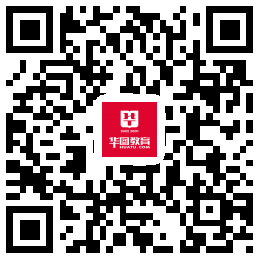 【扫码获取华图分校联系方式】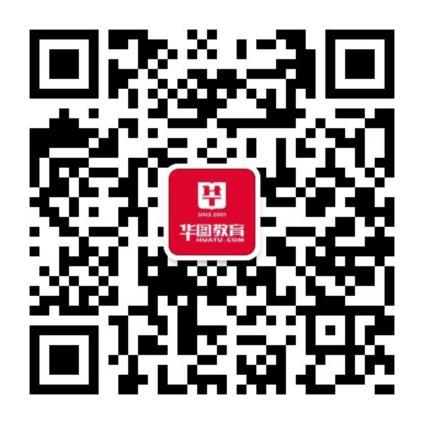 【扫码关注华图遴选微信公众号】每日推送全国遴选选调招考公告笔试面试备考材料、线上线下课程信息助力遴选考生上岸关注华图遴选公众号，获取2019年遴选辅导图书和备考试题↓↓↓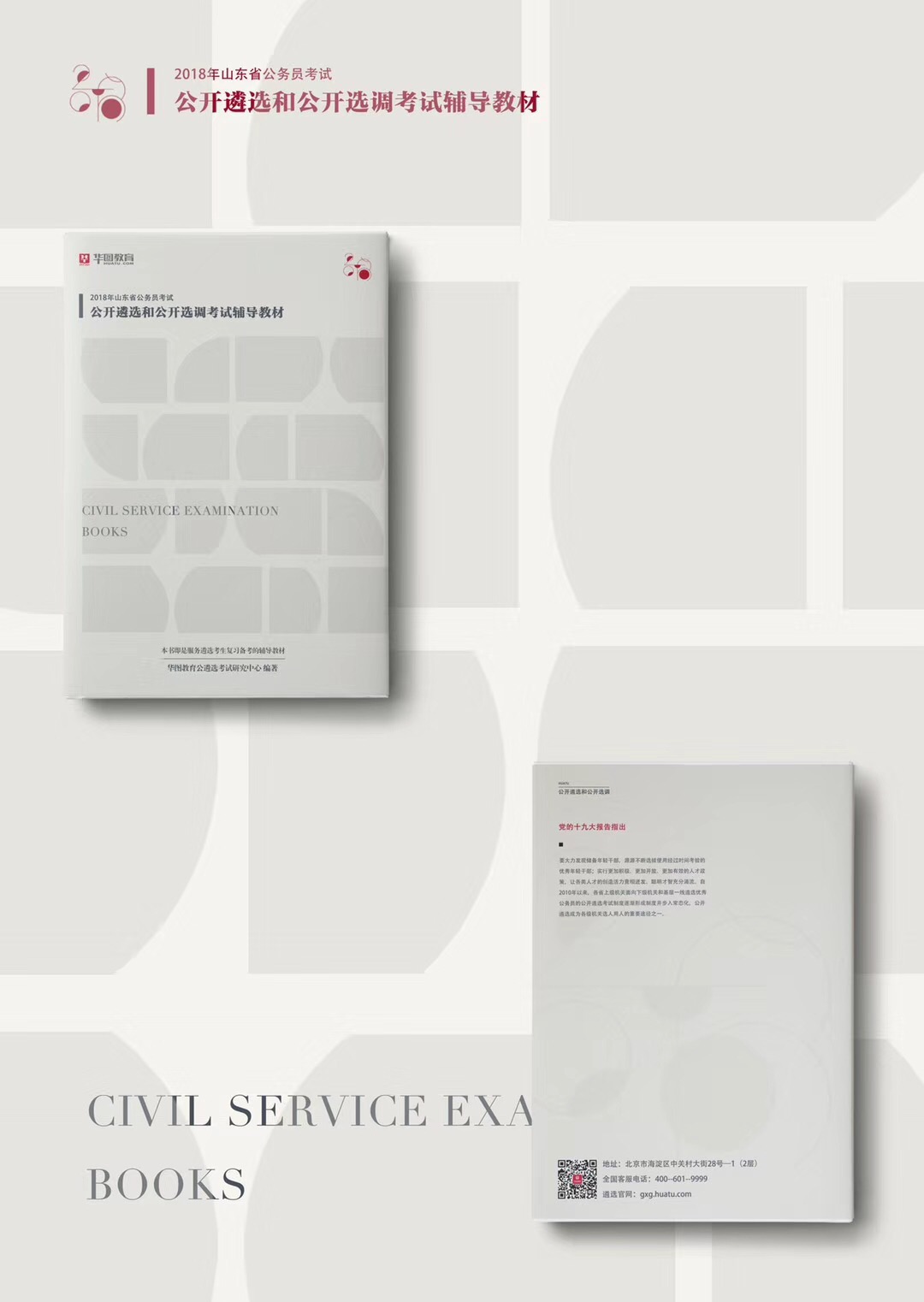 